План-конспект урокакласс                                                                                                                        4 четвертьУрок 2Тема: «ИСКУССТВО ИЛЛЮСТРАЦИИ. СЛОВО И ИЗОБРАЖЕНИЕ»Цель урока:  Формирование знаний учащихся об иллюстрации, как форме взаимосвязи слова с изображением.Задачи урока: - личностные  - формировать бережное отношение к книгам     - метапредметные – развивать познавательный интерес, познавательную активность, ассоциативно-образное   мышление; - предметные - -формировать творческий интерес, эстетический вкус, усидчивость, аккуратность.Тип урока: урок открытия нового знанияФормы работы учащихся: индивидуальнаяОборудование: компьютер, мультимедийное оборудование, презентация «Искусство иллюстрации»; для учащихся: ножницы, цветная бумага, клей, карандаш, ластик                                              План урока     Оргмомент.Повторение пройденного материалаЗнакомство с новым материаломПрактическая работаПодведение итогов урока.Домашнее задание.ХОД УРОКАОргмомент. Учитель приветствует детей, отмечает отсутствующих. Проверяет готовность к уроку.Повторение пройденного материала. Здравствуйте, ребята. На прошлом уроке мы начали знакомство с искусством иллюстрации. Напомните мне, пожалуйста, что такое иллюстрация? ( иллюстрация - это изображение, поясняющее или дополняющее текст в книге).Почему иллюстрацию относят к искусству? (потому что прежде всего иллюстрации к книгам рисуют настоящие художники - иллюстраторы, а иллюстрируют они произведения литературного искусства, и в целом – это долгий кропотливый творческий труд)А каких художников-иллюстраторов вы знаете? (Евгений Иванович Чарушин, Юрий Алексеевич Васнецов, Виктор Михайлович Васнецов, Иван Яковлевич Билибин, Евгений Михайлович Рачёв)Сегодня мы тоже будем с вами в роли художников-иллюстраторов.Недавно первому классу задали проект «Азбука в картинках»,  и я подумала, а почему бы нам с вами не помочь первоклашкам и не сделать такую азбуку. Она поможет им в выполнении проекта и может служить образцом для их работ.Каждому из вас достанется одна буква алфавита, о которой нужно рассказать с помощью иллюстрации и небольшого стихотворения.Но азбука – это тоже книжка. Давайте  вспомним составные части книги, отгадав ребусы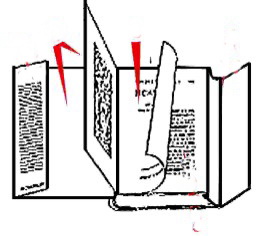 ОбложкаФорзац (перед текстом)Фронтиспис (страница с изображением, образующая разворот с лицевой страницей титульного листа)Титульный лист (одна из первых страниц книги, предваряющая текст произведения).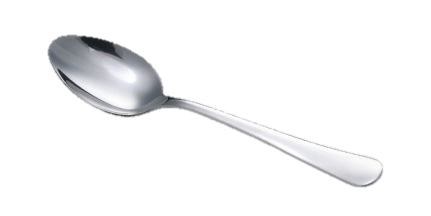 Об 	я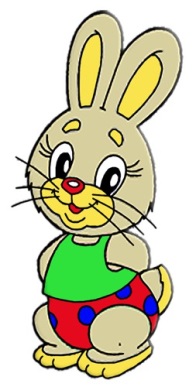 2. ,,,,,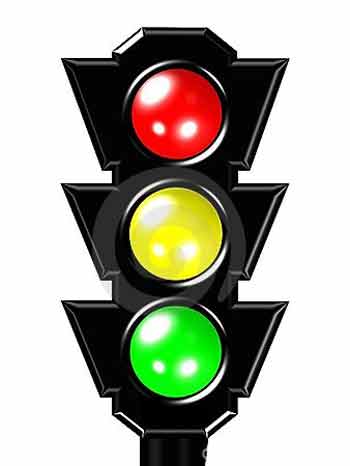 Фронт  и ,,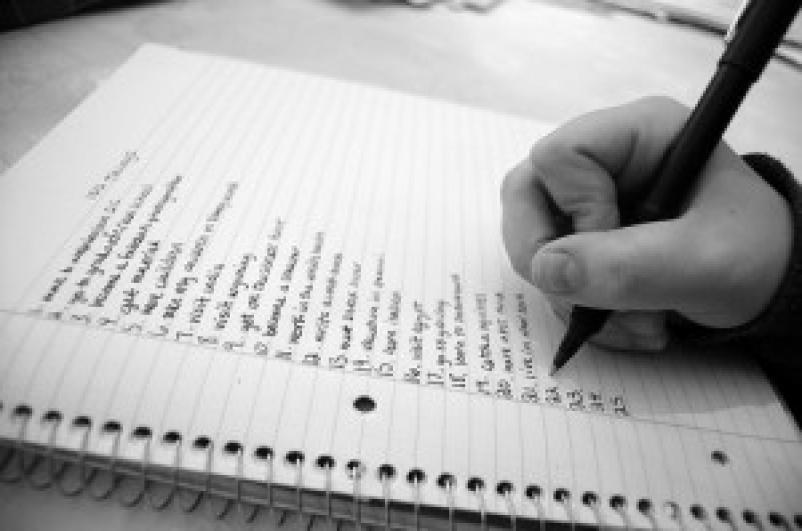 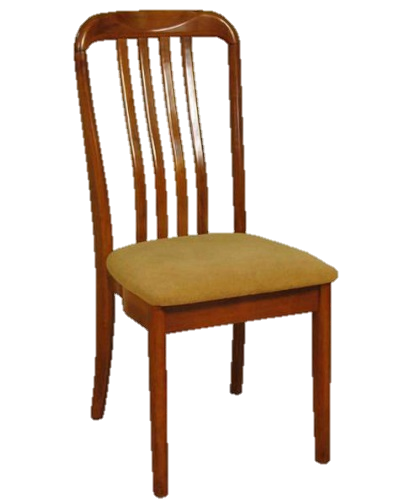 Ти     ,Знакомство с новым материаломНо всё-таки основу книги составляет её содержание, которое состоит из текста и иллюстрации. А если мы откроем русские народные сказки, то увидим, что текст в них  начинается с красиво украшенной первой буквы. Это Царь-буква.Практическая работаПоскольку на эту тему отводится 4 урока, то задача сегодняшнего урока создать царь-букву и оформить рамку. Рамка, если она присутствует, должна повторять тему буквы и текста, то есть быть в одном стиле.Перед вами цветная бумага, из которой вам надо вырезать красивую большую букву и рамку для будущей иллюстрации. Их можно украсить, наклеив поверх элементы другого цвета.Подведение итогов урока. Итак, мы закончили нашу работу на сегодня. Дежурный соберёт и вывесит работы на доску. А мы вспомним, для чего нам нужна иллюстрация? Чем она отличается от обычного рисунка? Как называется главная буква в начале текста?Домашнее задание. Предлагаю дома подобрать короткое четверостишие для обозначения вашей буквы и обдумать будущий рисунок.Спасибо за внимание.